Association de parents d’élèves 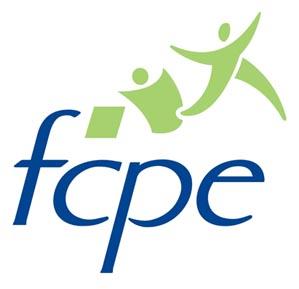 Collège Lucie et Raymond Aubrac COMPTE RENDU DU CONSEIL DE CLASSE DES 5ème B1er Trimestre, Date du Conseil : 30/11/2017Présents : Principale adjointe : Mme DEBA  Professeurs : M GILLES (physique-chimie et professeur principal), M. GRAPOTE (français), M. MENAGER (mathématiques), Mme PEPE (espagnol), M. MORAINE (anglais), M BARNY (sport).Élèves délégués : Prunelle Fougère, Blanche Hemada-CostosoParents délégués FCPE : Jia Gao, Céline NusseM Gilles (général) : Classe relativement agréable, hétérogène, avec une bonne tête de classe, un ventre un peu mou et 3-4 élèves qui perturbent les cours, surtout une personne.(physique) : Classe sympathique avec une excellente tête de classe, mais déjà quelques élèves en très grande difficulté.M. Grapotte (français) : une hétérogénéité extrême qui conjugue une bonne tête de classe avec deux élèves dont l’inclusion en classe ordinaire est problématique et trois autres en grande difficulté. Comportement préjudiciable au reste de la classe car cela fait perdre du temps et empêche certains élèves de participer.Mme Pepe (espagnol – une partie de la classe, regroupée avec une autre) : très peu d’élèves seulement adoptent une attitude sérieuse par rapport au travail, participent et progressent. Les autres s’amusent dès que l’occasion se présentent. Un élève en particulier a un élève inacceptable.M. Moraine (anglais) : Classe quand même très plaisante, participe bien, agréable et dynamique. Mais la progression est néanmoins ralentie par une minorité d’élèves qui ne disposent pas des habitudes basiques attendues chez un élève de 5e : ponctualité, mise au travail, prise de parole sollicitée… Trois sont en difficulté, un ventre mou (9 élèves entre 8 et 12) mais une tête de classe très efficace.M Barny (sport) : un élève ruine systématiquement l’ambiance propice de la classe au travail par sa présence. Sans cet élément nuisible, la classe travaille sérieusement et avec beaucoup d’application. Content de tous les autres élèves, motivés, attentifs.M. Ménager (mathématiques) : C’est une classe qui a de très bons éléments mais aussi d’autres très immatures et bruyants, qui ne pensent qu’à s’amuser sans respect pour ceux qui les entourent et qui nuisent à d’autres qui ne se concentrent pas assez. La classe doit être plus sérieuse au 2e trimestre. En demi-groupe, cela va mieux car les élèves problématiques peuvent être isolés. Et sinon, c’est globalement une bonne classe.Mots des professeurs excusés :Mme Rodriguez (arts plastiques) classe agréable et dynamiqueM Pignol (histoire-géographie) : classe agréable calme et sérieuse à quelques rares exceptions près. Bon niveau.M Parcou (latin) : sept latinistes qui donnent toute satisfaction dans l’ensemble.Mme Etzol (svt) : la classe est globalement agréable et travailleuse, le niveau est satisfaisant.Mme Penet (technologie) : c’est une classe dont le niveau est un peu juste pour un début de cinquième. 8 élèves sont au-delà de 14 et 5 élèves ont une moyenne inférieure à 5. D’énormes difficultés pour certains. Trop d’élèves n’ont pas rendu un devoir à la maison. Le travail en groupe n’est pas gagné pour tousVie scolaire : Une classe relativement agréable même si quelques élèves, en difficulté ou immatures, peuvent nuire au bon déroulement des cours. Classe hétérogène avec une très bonne tête de classe.Mme Deba souligne l’absolue nécessité que le comportement des élèves problématiques changent. Elle voit tous les parents des élèves en question.Les parents délégués abordent les points suivants qui ont été soulevés auprès d’eux :- emploi du temps qui les fait terminer tard : Mme Deba en a conscience, explique que c’est l’effet des demi-groupes- ambiance pas toujours très agréable avec des moqueries, des attitudes malveillantes entre camarades- échelonnement des contrôles : exemple du jour des vacances où il y en a eu 4, les élèves l’avaient signalé et cela n’a rien changé. Ils étaient très stressés par ce tunnel de contrôles. Mme Deba demande aux professeurs d’y faire attention, d’autant plus qu’ils finissent souvent tard.- pression que les élèves se mettent et obsession des notes. La moyenne sur l’ENT que certains scrutent en permanence ne peut-elle pas être enlevée ? Et les professeurs pourraient-ils éviter de rendre les copies dans l’ordre des notes ? Ces deux demandes sont prises en comptes par Mme Deba et les professeurs.Les élèves délégués sont contents de la classe, sauf des tensions entre certains élèves. Et certains sont dérangés par les bavardages. Ils réclament aussi une meilleure coordination des contrôles. Certaines semaines sont très chargées. Et ils ont des remarques plus spécifiques à certains cours pour lesquelles Mme Deba propose de venir les voir.___________________________________________________________________Sept élèves obtiennent les félicitations, trois les compliments, six les encouragements, deux élèves reçoivent un avertissement travail et conduite et deux élèves un avertissement conduite. Le dispositif « Devoir fait » est envisagé pour sept élèves, et « Action collégien » pour ceux d’entre eux qui n’y sont pas déjà._____________________________________________________________________Pour contacter les parents délégués :Jia Gao 	Patricia Grandoujia.h.gao@gmail.com 	patriciagrandou@gmail.comMarianne Klapisch	Céline NusseTél : 06 03 69 19 50	tel : 06 21 65 27 19marianneklapisch@gmail.com	celine.nusse@gmail.com